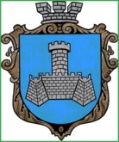 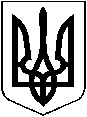 УКРАЇНАХМІЛЬНИЦЬКА   МІСЬКА РАДАВІННИЦЬКОЇ  ОБЛАСТІВИКОНАВЧИЙ  КОМІТЕТРІШЕННЯвід “      ”_________ 2023 р                                                                         №  Про  часткове звільнення  гр. К. А.Л. від оплати за харчування  дитинив   Закладі дошкільної освіти №3 (ясла-садок) « Сонечко» м. Хмільника          Розглянувши клопотання начальника Управління освіти, молоді та спорту Хмільницької міської ради Віталія ОЛІХА  від 12.06.2023 року  № 01-15/ 549    про звільнення гр. К. А.Л., яка проживає за адресою : м. Хмільник,                                       вулиця ……… , члена сім’ї учасника бойових дій,  від оплати за харчування  її сина К. Т. В.,  20_____р.н., в Закладі дошкільної освіти №3 (ясла-садок) «Сонечко» м. Хмільника,  відповідно до комплексної  Програми підтримки учасників Антитерористичної операції, операції об’єднаних сил, осіб, які беруть (брали) участь у здійсненні заходів із забезпечення національної безпеки і оборони, відсічі і стримування збройної агресії Російської Федерації на території України та членів їхніх сімей – мешканців населених пунктів, що входять до складу Хмільницької міської територіальної громади, на 2022- 2023 рр., затвердженої рішенням виконавчого комітету Хмільницької міської ради від 07 квітня 2022 року № 141 ( зі змінами ), п.4.2, п.п.4.2.2. Додатка №4 Порядку використання коштів місцевого бюджету, передбачених на фінансування заходів комплексної Програми підтримки учасників Антитерористичної операції, операції об’єднаних сил, осіб, які беруть (брали) участь у здійсненні заходів із забезпечення національної безпеки і оборони, відсічі і стримування збройної агресії Російської Федерації на території України та членів їхніх сімей – мешканців населених пунктів, що входять до складу Хмільницької міської територіальної громади, на 2022-2023 рр., затвердженого рішенням виконавчого комітету Хмільницької міської ради від    07 квітня 2022 року № 142 (зі змінами) та п.7 Додатка до рішення 59 сесії міської ради  7 скликання від   14 січня 2019 року №1885 «Про затвердження Порядку організації харчування в закладах освіти Хмільницької міської територіальної громади у новій редакції» (зі змінами), керуючись ст.5 Закону України «Про охорону дитинства», ст.32, ст.34, ст.59 Закону України «Про місцеве самоврядування в Україні», виконком Хмільницької  міської ради                                                         В И Р І Ш И В :1. Звільнити гр. К. А. Л., члена сім’ї учасника бойових дій, від оплати за харчування її сина  К. Т. В.,  20_____ р.н., в Закладі дошкільної освіти (ясла-садок) №3 «Сонечко» м. Хмільника на 50 відсотків від встановленої батьківської плати з _______2023 року  по  31 грудня  2023 року. 2. Контроль за виконанням цього рішення покласти на заступника міського голови з питань діяльності виконавчих органів міської ради  (Андрій СТАШКО), супровід виконання доручити Управлінню освіти, молоді та спорту Хмільницької міської ради  (Віталій ОЛІХ).    Міський голова                                    Микола  ЮРЧИШИН